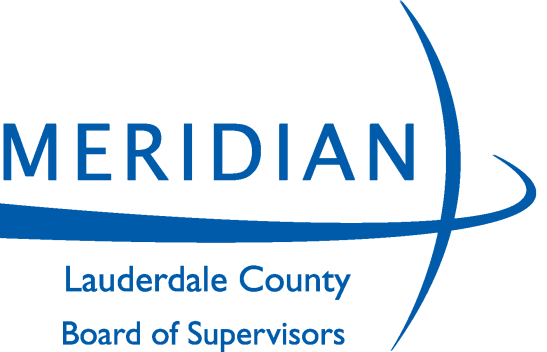 410 Constitution Avenue, 11th Floor Meridian, MS 39301Telephone:  (601) 482-9746     Fax:  (601) 482-9744www.lauderdalecounty.orgADVERTISEMENT FOR BIDSThe Lauderdale County Board of Supervisors will receive competitive sealed bids to be filed with the Purchasing Agent, 11th Floor Courthouse Annex, 410 Constitution Avenue, Meridian, MS, until 9:30 A.M. on Friday, January 24, 2020 for the period of February 1, 2020 through January 31, 2021 for the following contracts:     BID NO:	3868 – CORRUGATED METAL PIPE		3869 – CONCRETE PIPE		3870 – HDPE CORRUGATED PLASTIC PIPES		3871 -- GRAVEL, STONE, CONCRETE, ETC.		3872 – ASPHALT		3873 – GEO-TECH STYLE FABRIC		3874 – SCRUB SEAL / MICRO SURFACINGALL BIDS MUST BE ON LAUDERDALE COUNTY BID FORMS AND SUBMITTED IN DUPLICATE.  Detailed specifications and bid forms/documents can either be downloaded from Lauderdale County Board of Supervisors website at, www.lauderdalecounty.org/ or Central Bidding at www.centralbidding.com. To be a valid delivery, sealed bids must be delivered electronic by Central Bidding or in accordance with the specifications and procedures available with Central Bidding, or by hand to the Lauderdale County Board of Supervisors, Purchasing Agent, 11th Floor Courthouse Annex, 410 Constitution Avenue, Meridian, MS., during the hours of 8:00 a.m. to 5:00 p.m., Monday through Friday up until 9:30 A.M. on January 24th. For any questions relating to the electronic bidding process, please call Central Bidding at 225-810-4814.The Lauderdale County Board of Supervisors reserves the right to accept or reject any and/or all bids and waive informalities.Lauderdale County Board of Supervisors,By:      Jonathan WellsMERIDIAN STAR:	PLEASE PUBLISH THE ABOVE LEGALADVERTISEMENT ON December 31, 2019 & January 07, 2020 AND FURNISH US PROOF OF PUBLICATION….